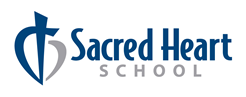 October, 2017The frost is slowly creeping in, those leaves have turned and are falling and autumn is upon us. Welcome to October!Upcoming Events and Dates to Remember:Wednesday, October 4th: School Picture Day 			        Cross Country Races at ICFriday, October 6th: School Mass 9am                                Terry Fox Walk 10:30am Monday, October 9th: Happy Thanksgiving!—NO SCHOOLFriday, October 13th: Panther Spirit Day—Panther shirt and jeans			 Grade 6 Immunizations			 PSG Movie NightOctober 18th – 19th: Book Fair in the LibraryOctober 19th – 20th: Family Sharing Portfolios with TeachersFriday, October 20th: Pro D—NO SCHOOLOctober 21st – 22nd: Country Bazaar in GymTuesday, October 31st: Halloween Assembly			     Dress Up Day!Curriculum Topics:Math: In both grade 5 and 6 we will complete our review unit of place value and addition and subtraction with regrouping. We will begin a unit on multiplication and division. Make sure you’re practicing those multiplication facts at home!Language Arts: Students will continue to differentiate between text forms. In addition, we will continue to read our novel study, “The Hobbit” by J.R.R. Tolkien.Social Studies: This month students will begin to explore the history of Canada’s people as a continuation of our discussion on multiculturalism in Canada.Science: Students will complete their unit on the rock cycle and begin to learn about the human body. We will start our learning with the digestive system.Religion: This month we will continue to learn about our relationship with God and the Church as well as the sacraments that help us to become nearer to God.Health and Career: This month students will continue to discuss support networks and the people who help us along in life as well as healthy living goals.Art: This month we will be focusing art that represents fall. Students will be designing art themed for Halloween and autumn based on observations they make about nature.About Genius Hour:Most students are at the “creation” portion of their Genius Hour projects. Each student has identified an area of interest, formed a question to pursue, and completed a planning sheet. This means that students can bring items and material to school to work on their projects on Thursday mornings only. Please ensure that the materials your child needs to build with are appropriate and safe for school. If you have questions about this, please do not hesitate to contact me. Please note that Genius Hour is an individual choice project and the only criteria I have set for students is:You must choose one topic you are interested inYou must create one question about your topic to guide your researchYou must research in order to answer your question (cannot be a yes or no question)You must share your learning through creating or building something in any way you like (examples: poster, video, model, song, book, report, etc.)Students can finish this project at their leisure (there is no due date!). Please note that other assignments for math, science, language arts, socials, etc. take priority over Genius Hour projects. For more information about Genius Hour, check out the links on our class website: mrsfedyk.weebly.com.If you have any questions, comments, or concerns, please do not hesitate to contact me at the school or via email.In care,Mrs. Jenna FedykGrade 5/6 TeacherSacred Heart Schoolmrsfedyk.weebly.com 